мастер дипломске студије 2023/24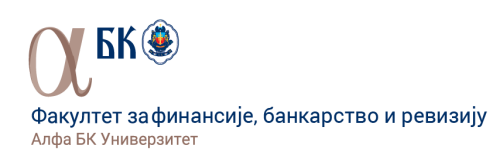 студијски програм: ТРГОВИНА испитни рокАприлски испитни рок од 01.04.2024. до 05.04.2024.* Студент бира по два предмета из сваке изборне корпеШИФРАЕСПБПРЕДМЕТПРОФЕСОРТЕРМИНВРЕМЕ6Методологија научног истраживања (1 семестар-О)Проф.др Aлександар ПрњатПроф. др Јозефина Беке ТривунацПроф.др Гордана Мрдак 01.04.04.04.03.04.17:0014:0011:006Стратегија управљања трговинским системима(1 семестар-О)Проф.др Лариса ЈовановићДоц. др Милица Симић04.04.03.04.12:0012:006Менаџмент квалитета (1 семестар-О)Проф.др Лaриса ЈовановићДоц.др Дражен Јовановић04.04.05.04.12:0013:004Стручна пракса (1 семестар-О)Проф.др Гордана Мрдак03.04.121006Студијско истраживачки рад ( 2 семестар-О)МенторИзборна корпа1Студент бира 2 испита5Међународни бизнис (1 семестар)Проф.др Маријана Видас БубањаПроф.др Лидија Маџар05.04.02.04.12:0011:30Изборна корпа1Студент бира 2 испита5Управљање односима са купцима ( 1 семестар)Проф.др Лариса ЈовановићДоц. др Милан Бркљач04.04.03.04.12:0011:00Изборна корпа1Студент бира 2 испита5Пословна психологија  (1 семестар)Проф. др Гордана Будимир Нинковић05.04.11:00Изборна корпа1Студент бира 2 испита5Трговинско право  (1 семестар)Проф.др Саша Перишић01.04.13:00Изборна корпа 2Студент бира 2 испита6Електронска трговина и бизнис (2 семестар-И)Проф.др Маријана Видас Бубања05.04.12:00Изборна корпа 2Студент бира 2 испита6Порески и царински менаџмент (2 семестар-И)Доц. др Дринка Пековић02.04.13:00Изборна корпа 2Студент бира 2 испита6Тржиште капитала (2 семестар-И)Проф.др Јозефина Беке ТривунацПроф.др Гордана Мрдак04.04.03.04.14:0011:00Изборна корпа 2Студент бира 2 испита6Управљање предузетничким пројектима (2 семестар-И)доц.др Дражен Јовановић05.04.12:45Изборна корпа 2Студент бира 2 испита6Финасијско извештавање и пословно одлучивање(2 семестар-И)Проф.др Јозефина Беке Тривунац04.04.14:00